Client Referral Form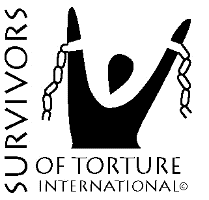 PO Box 151240San Diego, CA 92175-1240Main Number: (619) 278-2400 | Fax: (619) 294-9405 | Email: survivors@notorture.orgREFERRERREFERRERREFERRERREFERRERREFERRERREFERRERREFERRERREFERRERReferred by: Referred by: Referred by: Referred by: Referred by: Referred by: Referred by: Date: Agency/Office Address: Agency/Office Address: Agency/Office Address: Agency/Office Address: Agency/Office Address: Agency/Office Address: Agency/Office Address: Agency/Office Address: Phone: Fax: Fax: Fax: Fax: E-mail: E-mail: E-mail: I wish to refer the person below for the following services (select one or more specific to this case):I wish to refer the person below for the following services (select one or more specific to this case):I wish to refer the person below for the following services (select one or more specific to this case):I wish to refer the person below for the following services (select one or more specific to this case):I wish to refer the person below for the following services (select one or more specific to this case):I wish to refer the person below for the following services (select one or more specific to this case):I wish to refer the person below for the following services (select one or more specific to this case):I wish to refer the person below for the following services (select one or more specific to this case):Psychological Evaluation for AsylumPsychological Evaluation for AsylumMedical Evaluation for AsylumMedical Evaluation for AsylumMedical Evaluation for AsylumMedical Evaluation for AsylumCounselingCounselingSocial Service Case ManagementSocial Service Case ManagementMedical Case ManagementMedical Case ManagementMedical Case ManagementMedical Case ManagementPsychiatry/Medication ManagementPsychiatry/Medication ManagementLast date attorney can accept final report: Last date attorney can accept final report: Affirmative or Defensive case:Date filed: Affirmative or Defensive case:Date filed: Affirmative or Defensive case:Date filed: Affirmative or Defensive case:Date filed: Preferred gender for provider/ interpreter: Preferred gender for provider/ interpreter: If this request involves immigration proceedings, the average time to coordinate a forensic evaluation is 30-45 days. If this request involves immigration proceedings, the average time to coordinate a forensic evaluation is 30-45 days. If this request involves immigration proceedings, the average time to coordinate a forensic evaluation is 30-45 days. If this request involves immigration proceedings, the average time to coordinate a forensic evaluation is 30-45 days. If this request involves immigration proceedings, the average time to coordinate a forensic evaluation is 30-45 days. If this request involves immigration proceedings, the average time to coordinate a forensic evaluation is 30-45 days. If this request involves immigration proceedings, the average time to coordinate a forensic evaluation is 30-45 days. If this request involves immigration proceedings, the average time to coordinate a forensic evaluation is 30-45 days. PERSON BEING REFERREDPERSON BEING REFERREDPERSON BEING REFERREDPERSON BEING REFERREDPERSON BEING REFERREDPERSON BEING REFERREDPERSON BEING REFERREDPERSON BEING REFERREDLast Name: Last Name: First Name: First Name: First Name: First Name: Middle Name: Middle Name: Preferred Name: Preferred Name: Primary phone: Primary phone: Primary phone: Primary phone: Secondary phone:Secondary phone:Address:Address:Address:Address:Address:Address:Participant in the County Immigrant Rights Legal Defense Program:  Yes     NoParticipant in the County Immigrant Rights Legal Defense Program:  Yes     NoE-mail:E-mail:DOB: DOB: DOB: DOB: Date of entry into U.S.: Date of entry into U.S.: Gender: Gender: Sexual Orientation: Sexual Orientation: Sexual Orientation: Sexual Orientation: Marital Status: Marital Status: Country of Origin: Country of Origin: Race: Ethnicity:Ethnicity:Ethnicity:Religion: Religion: Alien number:Alien number:USCIS Receipt number:USCIS Receipt number:USCIS Receipt number:USCIS Receipt number:Education prior to arrival in the U.S.: Education prior to arrival in the U.S.: English Speaker:Yes                No              SomeEnglish Speaker:Yes                No              SomePrimary Language(s):Primary Language(s):Primary Language(s):Primary Language(s):Immigration Status*: *Must attach declaration in English for asylum seekersImmigration Status*: *Must attach declaration in English for asylum seekersEmployment Status: Employment Status: Housing Status: Housing Status: Housing Status: Housing Status: Health Insurance Status: Health Insurance Status: Type(s) of torture suffered: Type(s) of torture suffered: Type(s) of torture suffered: Type(s) of torture suffered: Reported reason for torture: Reported reason for torture: Reported reason for torture: Reported reason for torture: Brief description of the medical effects of alleged torture:  Brief description of the medical effects of alleged torture:  Brief description of the medical effects of alleged torture:  Brief description of the medical effects of alleged torture:  Reported perpetrators of torture: Reported perpetrators of torture: Reported perpetrators of torture: Reported perpetrators of torture: Brief description of the psychological effects of alleged torture: Brief description of the psychological effects of alleged torture: Brief description of the psychological effects of alleged torture: Brief description of the psychological effects of alleged torture: Country(ies) where torture occurred:  Country(ies) where torture occurred:  Country(ies) where torture occurred:  Country(ies) where torture occurred:  